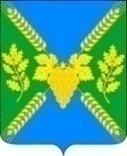 АДМИНИСТРАЦИЯ МОЛДАВАНСКОГО СЕЛЬСКОГО ПОСЕЛЕНИЯ КРЫМСКОГО РАЙОНАПОСТАНОВЛЕНИЕот  12.12.2017                                                                                                     № 175  село МолдаванскоеО внесении изменений в постановление администрации Молдаванского сельского поселения Крымского района от 11 ноября 2010 года № 267 «О порядке определения видов и перечней особого ценного движимого имущества автономных и бюджетных учреждений, созданных на базе имущества, находящегося в собственности Молдаванского сельского поселения Крымского района»Руководствуясь представлением Крымской межрайонной прокуратуры от 13 июня 2017 года № 7-01-2017, в целях приведения регламентированного порядка определения видов и перечней особого ценного движимого имущества автономных и бюджетных учреждений, созданных на базе имущества, находящегося в собственности Молдаванского сельского поселения Крымского районав соответствии с положениями постановления Правительства РФ от 26 июля 2010 года № 538 «О порядке отнесения имущества автономного или бюджетного учреждения к категории особого ценного движимого имущества», п о с т а н о в л я ю:1. Внести изменения в постановление администрации Молдаванского сельского поселения Крымского района от 11 ноября 2010 года № 267 «О порядке определения видов и перечней особого ценного движимого имущества автономных и бюджетных учреждений, созданных на базе имущества, находящегося в собственности Молдаванского сельского поселения Крымского района» изложив пункты 1-4 в следующей редакции:«1. Настоящий Порядок устанавливает правила определения видов особо ценного движимого имущества муниципального автономного и бюджетного учреждений и перечней особо ценного движимого имущества муниципального автономного учреждения Молдаванского сельского поселения Крымского района.2. Виды особо ценного движимого имущества муниципального автономного учреждения и муниципального бюджетного учреждения Молдаванского сельского поселения Крымского района определяются администрацией Молдаванского сельского поселения Крымского района.3. При определении перечней особо ценного движимого имущества муниципального автономного учреждения и муниципального бюджетного учреждения Молдаванского сельского поселения Крымского района включению в состав такого имущества подлежат:- движимое имущество, балансовая стоимость которого превышает 50 000 (пятьдесят тысяч) рублей;- иное движимое имущество, без которого осуществление муниципальным автономным или муниципальным бюджетным учреждением Молдаванского сельского поселения Крымского района предусмотренных его уставом основных видов деятельности будет существенно затруднено и (или) которое отнесено к определенному виду особо ценного движимого имущества в соответствии с пунктом 2 настоящего Порядка;- имущество, отчуждение которого осуществляется в специальном порядке, установленном законами и иными нормативными правовыми актами Российской Федерации.4. Перечни особо ценного движимого имущества, закрепляемого за муниципальным автономным учреждением Молдаванского сельского поселения Крымского района, изменения к ним:- составляются специалистами администрации Молдаванского сельского поселения Крымского района, осуществляющими координацию деятельности учреждений, в соответствии с пунктом 3 настоящего Порядка по следующей форме:- утверждаются постановлением администрации Молдаванского сельского поселения Крымского района.Специалисты администрации Молдаванского сельского поселения Крымского района осуществляют внесение сведений об особо ценном движимом имуществе, включенном в перечни, в Реестр муниципальной собственности Молдаванского сельского поселения Крымского района.Перечень особо ценного движимого имущества ведется муниципальным бюджетным и муниципальным автономным учреждением на основании сведений бухгалтерского учета муниципальных учреждений Молдаванского сельского поселения Крымского района о полном наименовании объекта, отнесенного в установленном порядке к особо ценному движимому имуществу, его балансовой стоимости, инвентарном (учетном) номере (при его наличии).».2. Ведущему специалисту администрации  Молдаванского сельского поселения Крымского района А.В.Петря обнародовать  настоящее постановление и разместить на официальном сайте администрации Молдаванского сельского поселения Крымского район в сети «Интернет».3. Постановление вступает в силу со дня  обнародования.Глава Молдаванского сельского поселения Крымского района                                                                   А.В.Улановскийп/нНаименованиеХарактеристика объекта, инвентарный номерКоличество, шт.Балансовая стоимость, тыс. руб.Вид особо ценного имущества (если определен)